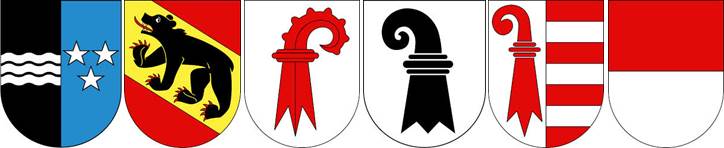 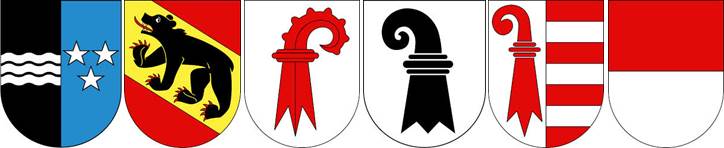 Dichtheitsprüfung für Leitungen (für jeweils eine Anlage ein Protokoll)Kontakt: 		Amt für Umweltschutz und Energie (AUE) BL				Tel: +41 61 552 55 05Fachstelle Siedlungsentwässerung und Landwirtschaft			E-Mail: aue.umwelt@bl.chRheinstrasse 29, 4410 Liestal						Website: www.aue.bl.chGemeinde:Parzelle Nr.:Parzelle Nr.:Baubewilligung:Nr.:vom:vom:Bestehend seit:Liegenschaft / Lagebezeichnung:Gewässerschutzbereich: AU     AO     üB     AU     AO     üB    Grundwasserschutzzone:Grundwasserschutzzone:Grundwasserschutzzone:Grundwasserschutzzone: S2     S3Bauherrschaft (Adresse):Bauunternehmer (Adresse):Projektingenieur (Adresse):Prüffirma (Adresse):Beschreibung der Anlage und Prüfmethode Beschreibung der Anlage und Prüfmethode Beschreibung der Anlage und Prüfmethode Beschreibung der Anlage und Prüfmethode Beschreibung der Anlage und Prüfmethode Beschreibung der Anlage und Prüfmethode Beschreibung der Anlage und Prüfmethode Beschreibung der Anlage und Prüfmethode Beschreibung der Anlage und Prüfmethode Beschreibung der Anlage und Prüfmethode Beschreibung der Anlage und Prüfmethode Beschreibung der Anlage und Prüfmethode Bauweise:Bauweise: Leitung ist einbetoniert    	 Rohrverbindungen sind zugfest ausgeführt Leitung ist einbetoniert    	 Rohrverbindungen sind zugfest ausgeführt Leitung ist einbetoniert    	 Rohrverbindungen sind zugfest ausgeführt Leitung ist einbetoniert    	 Rohrverbindungen sind zugfest ausgeführt Leitung ist einbetoniert    	 Rohrverbindungen sind zugfest ausgeführt Leitung ist einbetoniert    	 Rohrverbindungen sind zugfest ausgeführt Leitung ist einbetoniert    	 Rohrverbindungen sind zugfest ausgeführt Leitung ist einbetoniert    	 Rohrverbindungen sind zugfest ausgeführt Leitung ist einbetoniert    	 Rohrverbindungen sind zugfest ausgeführt Leitung ist einbetoniert    	 Rohrverbindungen sind zugfest ausgeführt Freispiegelleitung		 erdverlegte Druckleitung Freispiegelleitung		 erdverlegte Druckleitung Freispiegelleitung		 erdverlegte Druckleitung Freispiegelleitung		 erdverlegte Druckleitung Freispiegelleitung		 erdverlegte Druckleitung Freispiegelleitung		 erdverlegte Druckleitung Freispiegelleitung		 erdverlegte Druckleitung Freispiegelleitung		 erdverlegte Druckleitung Freispiegelleitung		 erdverlegte Druckleitung Freispiegelleitung		 erdverlegte DruckleitungMedium:Medium: Hofdünger   			 häusliches Abwasser Hofdünger   			 häusliches Abwasser Hofdünger   			 häusliches Abwasser Hofdünger   			 häusliches Abwasser Hofdünger   			 häusliches Abwasser Hofdünger   			 häusliches Abwasser Hofdünger   			 häusliches Abwasser Hofdünger   			 häusliches Abwasser Hofdünger   			 häusliches Abwasser Hofdünger   			 häusliches AbwasserRohrmaterial:Rohrmaterial:Länge :Länge :mRohrdurchmesser (DN):Rohrdurchmesser (DN):Rohrdurchmesser (DN): 60   100   125   150   200                                              60   100   125   150   200                                             Prüfmedium:Prüfmedium:	Wasser	  Luft 	Wasser	  Luft Prüfung nach:Prüfung nach: 	SIA 190	 VSA Richtlinie 	SIA 190	 VSA Richtlinie 	SIA 190	 VSA Richtlinie 	SIA 190	 VSA Richtlinie 	SIA 190	 VSA Richtlinie 	SIA 190	 VSA RichtliniePrüfvorgaben FreispiegelleitungenPrüfvorgaben FreispiegelleitungenPrüfvorgaben FreispiegelleitungenPrüfvorgaben FreispiegelleitungenPrüfvorgaben FreispiegelleitungenPrüfvorgaben FreispiegelleitungenPrüfvorgaben FreispiegelleitungenPrüfvorgaben FreispiegelleitungenPrüfvorgaben FreispiegelleitungenPrüfvorgaben FreispiegelleitungenPrüfvorgaben FreispiegelleitungenPrüfvorgaben FreispiegelleitungenPrüfung mit WasserPrüfung mit WasserPrüfung mit WasserPrüfung mit WasserPrüfung mit LuftPrüfung mit LuftPrüfung mit LuftPrüfung mit LuftPrüfung mit LuftPrüfung mit LuftPrüfung mit LuftPrüfung mit LuftPrüfdruck: Neuanlage oder in Zone S3: 0.5 bar bestehende Anlage: 0.2 bar *       bar (*Abweichend nach SIA 190) Neuanlage oder in Zone S3: 0.5 bar bestehende Anlage: 0.2 bar *       bar (*Abweichend nach SIA 190) Neuanlage oder in Zone S3: 0.5 bar bestehende Anlage: 0.2 bar *       bar (*Abweichend nach SIA 190)Für Neuanlage in Zone S3 nicht zulässigPrüfdruck: 0.2 barzulässiger Druckabfall: 15 mbarFür Neuanlage in Zone S3 nicht zulässigPrüfdruck: 0.2 barzulässiger Druckabfall: 15 mbarFür Neuanlage in Zone S3 nicht zulässigPrüfdruck: 0.2 barzulässiger Druckabfall: 15 mbarFür Neuanlage in Zone S3 nicht zulässigPrüfdruck: 0.2 barzulässiger Druckabfall: 15 mbarFür Neuanlage in Zone S3 nicht zulässigPrüfdruck: 0.2 barzulässiger Druckabfall: 15 mbarFür Neuanlage in Zone S3 nicht zulässigPrüfdruck: 0.2 barzulässiger Druckabfall: 15 mbarFür Neuanlage in Zone S3 nicht zulässigPrüfdruck: 0.2 barzulässiger Druckabfall: 15 mbarFür Neuanlage in Zone S3 nicht zulässigPrüfdruck: 0.2 barzulässiger Druckabfall: 15 mbarPrüfdauer: 30 MinutenPrüfdauer: 30 MinutenPrüfdauer: 30 MinutenPrüfdauer: 30 MinutenPrüfdauer:Prüfdauer:Prüfdauer:MinMinMinzulässige Wasserzugabe:  0.10 l/ m2 in 30 Minuten (Leitungen)  0.10 l/ m2 in 30 Minuten (Leitungen)  0.10 l/ m2 in 30 Minuten (Leitungen)(berechnet nach VSA Richtlinie)(berechnet nach VSA Richtlinie)(berechnet nach VSA Richtlinie)zulässige Wasserzugabe:  0.20 l/ m2 in 30 Minuten (Schächte)  0.05 l/ m2 in 60 Minuten (Leitungen und Schächte in der S3)  0.20 l/ m2 in 30 Minuten (Schächte)  0.05 l/ m2 in 60 Minuten (Leitungen und Schächte in der S3)  0.20 l/ m2 in 30 Minuten (Schächte)  0.05 l/ m2 in 60 Minuten (Leitungen und Schächte in der S3)(berechnet nach VSA Richtlinie)(berechnet nach VSA Richtlinie)(berechnet nach VSA Richtlinie)zulässige Wasserzugabe: *       l/ m2 in       Minuten (*berechnet) *       l/ m2 in       Minuten (*berechnet) *       l/ m2 in       Minuten (*berechnet)Prüfvorgaben erdverlegte Druckleitungen (In der Grundwasserschutzzone nicht zulässig)Prüfvorgaben erdverlegte Druckleitungen (In der Grundwasserschutzzone nicht zulässig)Prüfung mit WasserPrüfung mit LuftPrüfdruck: 1.5fach des maximalen Betriebsdrucks (Betriebsdruck = Pumpendruck, Druck aus Höhendifferenz und Druck beim Abschiebern)Eignet sich aus sicherheits- und arbeitstechnischen Gründen nicht, da die komprimierte Luft bei Erreichen des Nenndrucks der Leitung ein hohes Energie-potential enthältPrüfdauer: 60 Minuten (Hauptprüfung)Prüfmodalitäten: siehe www.vkr.ch/ Wissen und Download/ Druckprüfungsprotokoll W4Eignet sich aus sicherheits- und arbeitstechnischen Gründen nicht, da die komprimierte Luft bei Erreichen des Nenndrucks der Leitung ein hohes Energie-potential enthältDichtheitsprüfung der AnlageDer Messstreifen ist bei einer Dichtheitsprüfung beizulegenDichtheitsprüfung der AnlageDer Messstreifen ist bei einer Dichtheitsprüfung beizulegenDichtheitsprüfung der AnlageDer Messstreifen ist bei einer Dichtheitsprüfung beizulegenDichtheitsprüfung der AnlageDer Messstreifen ist bei einer Dichtheitsprüfung beizulegenDichtheitsprüfung der AnlageDer Messstreifen ist bei einer Dichtheitsprüfung beizulegenDichtheitsprüfung der AnlageDer Messstreifen ist bei einer Dichtheitsprüfung beizulegenDichtheitsprüfung der AnlageDer Messstreifen ist bei einer Dichtheitsprüfung beizulegenDichtheitsprüfung der AnlageDer Messstreifen ist bei einer Dichtheitsprüfung beizulegenDichtheitsprüfung der AnlageDer Messstreifen ist bei einer Dichtheitsprüfung beizulegenDichtheitsprüfung der AnlageDer Messstreifen ist bei einer Dichtheitsprüfung beizulegenDichtheitsprüfung der AnlageDer Messstreifen ist bei einer Dichtheitsprüfung beizulegenDichtheitsprüfung der AnlageDer Messstreifen ist bei einer Dichtheitsprüfung beizulegenDichtheitsprüfung der AnlageDer Messstreifen ist bei einer Dichtheitsprüfung beizulegenDichtheitsprüfung der AnlageDer Messstreifen ist bei einer Dichtheitsprüfung beizulegenMessungMessungBeginnBeginnBeginnEndeEndeEndeEndeEndeDifferenzDifferenzDifferenzDifferenzDruckDruckmbarmbarmbarmbarmbarZeitZeitUhrUhrUhrUhrMingemessene Wasserzugabegemessene WasserzugabeLiterLiterzulässiger Druckabfall überschritten nachzulässiger Druckabfall überschritten nachzulässiger Druckabfall überschritten nachMin Min Min Funktionskontrolle als Abschluss der Prüfung durchgeführt:  Ja   NeinFunktionskontrolle als Abschluss der Prüfung durchgeführt:  Ja   NeinFunktionskontrolle als Abschluss der Prüfung durchgeführt:  Ja   NeinFunktionskontrolle als Abschluss der Prüfung durchgeführt:  Ja   NeinFunktionskontrolle als Abschluss der Prüfung durchgeführt:  Ja   NeinFunktionskontrolle als Abschluss der Prüfung durchgeführt:  Ja   NeinFunktionskontrolle als Abschluss der Prüfung durchgeführt:  Ja   NeinFunktionskontrolle als Abschluss der Prüfung durchgeführt:  Ja   NeinFunktionskontrolle als Abschluss der Prüfung durchgeführt:  Ja   NeinFunktionskontrolle als Abschluss der Prüfung durchgeführt:  Ja   NeinFunktionskontrolle als Abschluss der Prüfung durchgeführt:  Ja   NeinFunktionskontrolle als Abschluss der Prüfung durchgeführt:  Ja   NeinFunktionskontrolle als Abschluss der Prüfung durchgeführt:  Ja   NeinFunktionskontrolle als Abschluss der Prüfung durchgeführt:  Ja   NeinDatum / VisumDatum / VisumDatum / Visum Die Anlage ist dicht und kann benützt werden Die Anlage ist dicht und kann benützt werden Die Anlage ist dicht und kann benützt werden Die Anlage ist dicht und kann benützt werden Die Anlage ist dicht und kann benützt werden Die Anlage ist dicht und kann benützt werden Die Anlage ist dicht und kann benützt werden Die Anlage ist dicht und kann benützt werden Die Anlage ist dicht und kann benützt werden Die Anlage ist dicht und kann benützt werden Die Anlage ist dicht und kann benützt werden Die Anlage ist erst nach folgenden Sanierungsarbeiten benutzbar Die Anlage ist erst nach folgenden Sanierungsarbeiten benutzbar Die Anlage ist erst nach folgenden Sanierungsarbeiten benutzbar Die Anlage ist erst nach folgenden Sanierungsarbeiten benutzbar Die Anlage ist erst nach folgenden Sanierungsarbeiten benutzbar Die Anlage ist erst nach folgenden Sanierungsarbeiten benutzbar Die Anlage ist erst nach folgenden Sanierungsarbeiten benutzbar Die Anlage ist erst nach folgenden Sanierungsarbeiten benutzbar Die Anlage ist erst nach folgenden Sanierungsarbeiten benutzbar Die Anlage ist erst nach folgenden Sanierungsarbeiten benutzbar Die Anlage ist erst nach folgenden Sanierungsarbeiten benutzbar     Erforderliche Sanierungsarbeiten:     Erforderliche Sanierungsarbeiten:     Erforderliche Sanierungsarbeiten:     Erforderliche Sanierungsarbeiten:     Sanierungsfrist:Nachkontrolle erforderlichNachkontrolle erforderlichNachkontrolle erforderlichNachkontrolle erforderlichNachkontrolle erforderlichNachkontrolle erforderlich Ja   Nein Ja   NeinNachkontrolleNachkontrolleNachkontrolleNachkontrolleNachkontrolleNachkontrolleNachkontrolleNachkontrolleNachkontrolleNachkontrolleNachkontrolleNachkontrolleDatum / VisumDatum / Visum Die Anlage wird als dicht beurteilt Die Anlage wird als dicht beurteilt Die Anlage wird als dicht beurteilt Die Anlage wird als dicht beurteilt Die Anlage wird als dicht beurteilt Die Anlage wird als dicht beurteilt Die Anlage wird als dicht beurteilt Die Anlage wird als dicht beurteilt Die Anlage wird als dicht beurteilt Die Anlage wird als dicht beurteilt Die Anlage wird als dicht beurteilt Die Anlage ist undicht und darf nicht in Betrieb genommen werden Die Anlage ist undicht und darf nicht in Betrieb genommen werden Die Anlage ist undicht und darf nicht in Betrieb genommen werden Die Anlage ist undicht und darf nicht in Betrieb genommen werden Die Anlage ist undicht und darf nicht in Betrieb genommen werden Die Anlage ist undicht und darf nicht in Betrieb genommen werden Die Anlage ist undicht und darf nicht in Betrieb genommen werden Die Anlage ist undicht und darf nicht in Betrieb genommen werden Die Anlage ist undicht und darf nicht in Betrieb genommen werden Die Anlage ist undicht und darf nicht in Betrieb genommen werden Die Anlage ist undicht und darf nicht in Betrieb genommen werdenBemerkungenBemerkungenBemerkungenBemerkungenBemerkungenBemerkungenBemerkungenBemerkungenBemerkungenBemerkungenBemerkungenOrt und Datum:Ort und Datum:UnterschriftenUnterschriftenBauherrschaft:Bauunternehmer:Projektingenieur:Prüffirma:Kopie an:  Bauherrschaft  Gemeinde     AUE BL